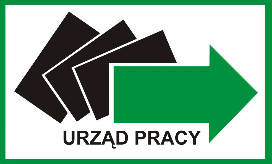 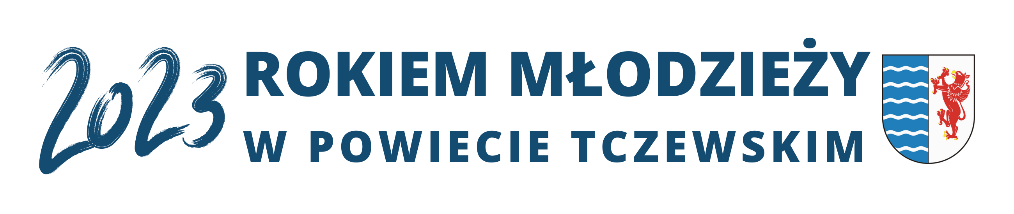 Formularz zgłoszeniowyDANE PERSONALNEImię i nazwisko Uczestnika: ………………………………………………….…….…………………...Data urodzenia Uczestnika: …………………………………… Tytuł filmu: ………………………..………………………………………….…….…………………...NAZWA I ADRES SZKOŁYNazwa: ………………………………..……………………………………………………….…………….Adres: ………………………………………………………………………………………………………..Klasa: …………………………………….…………………………..Do niniejszego formularza załączam pracę konkursową pod tytułem: ……………………………………….. na następującym nośniku:………………………………………………………………………………………......................................    (miejscowość, data)                                                              	.......................................................................(czytelny podpis rodzica / opiekuna prawnego uczestnika).......................................................................(czytelny podpis pełnoletniego uczestnika)